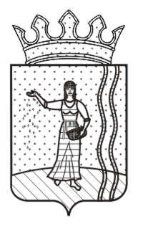 ЗАКЛЮЧЕНИЕпо итогам экспертизы постановления Администрации Октябрьского муниципального района Пермского края от 24 сентября 2015 г. № 449 «Об утверждении Порядка о предоставлении субсидий на возмещение части затрат, связанных с приобретением субъектами малого и среднего предпринимательства, в том числе участниками инновационных территориальных кластеров, оборудования, включая затраты на монтаж оборудования, в целях создания, и (или) развития либо модернизации производства товаров (работ, услуг)»19.05.2017                                                                                                 №  2В соответствии с Порядком проведения экспертизы нормативных правовых актов Администрации Октябрьского муниципального района, затрагивающих вопросы осуществления предпринимательской и инвестиционной деятельности, утвержденным постановлением Администрации Октябрьского муниципального района от 22 мая 2015 г. № 304 юридический отдел Администрации Октябрьского муниципального района (далее – уполномоченный орган) провел экспертизу постановления Администрации Октябрьского муниципального района от 24 сентября 2015 г. № 449 «Об утверждении Порядка о предоставлении субсидий на возмещение части затрат, связанных с приобретением субъектами малого и среднего предпринимательства, в том числе участниками инновационных территориальных кластеров, оборудования, включая затраты на монтаж оборудования, в целях создания, и (или) развития либо модернизации производства товаров (работ, услуг)» (далее – постановление № 449), по результатам которой сообщает следующие.Экспертиза проводилась в соответствии с Планом проведения экспертизы нормативных правовых актов Администрации Октябрьского муниципального района Пермского края, затрагивающих вопросы предпринимательской и инвестиционной деятельности на 2017 год, утвержденным постановлением Администрации Октябрьского муниципального района от 08 декабря 2016 г. № 403-01-04.Разработчиком постановления № 449 является Отдел экономики и развития предпринимательства Администрации Октябрьского муниципального района.Постановлением № 449 описывается порядок предоставления субсидий на возмещение части затрат, связанных с приобретением субъектами малого и среднего предпринимательства, в том числе участниками инновационных территориальных кластеров, оборудования, включая затраты на монтаж оборудования, в целях создания, и (или) развития либо модернизации производства товаров (работ, услуг), а также исчерпывающий перечень документов, необходимых в соответствии с нормативными правовыми актами для возмещения части затрат.По результатам рассмотрения представленных документов установлено:Отчет о результатах проведения публичных консультаций в отношении постановления № 449 соответствует Порядку проведения экспертизы.Уполномоченным органом проведены публичные консультации по постановлению № 449 с 03.04.2017 г. по 04.05.2017 г.В процессе публичных консультаций по обсуждению постановления № 449 мнений, предложений и замечаний в адрес уполномоченного органа по проведению экспертизы не поступило.В результате проведения экспертизы постановления № 449 считаем, что положения, вводящие избыточные обязанности, запреты и ограничения для субъектов предпринимательской и инвестиционной деятельности или способствующие их введению, а также положения, способствующие возникновению необоснованных расходов субъектов предпринимательской и инвестиционной деятельности и бюджета Октябрьского муниципального района отсутствуют.Заведующий юридического отделаАдминистрации Октябрьскогомуниципального района Пермского края                                                Н.В.Дульцева